UNITED STATES DISTRICT COURT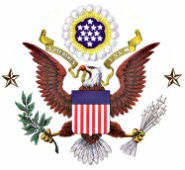 District of MinnesotaRegistry Deposit Information FormUnder Local Rule 67.1, a party seeking leave to deposit funds in the court registry must file this form with its motion. 1. Case Number: 2. Case Title:	3. Moving Party:  4. Amount of Deposit:	5. Are the funds being deposited as interpleader funds under 28 U.S.C. § 1335?  	Yes		No6. If “yes,” do you anticipate interim disbursements of funds for case expenses before the court determines the ownership of the funds?				Yes		NoDate:  ________________________________________________________Attorney or Unrepresented Party